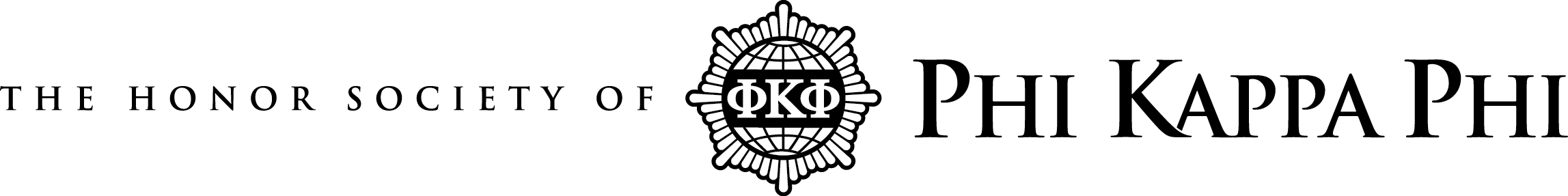 [UNIVERSITY/COLLEGE NAME] CHAPTER BOOK DRIVE
benefiting
 [INSERT ORGANIZATION NAME]
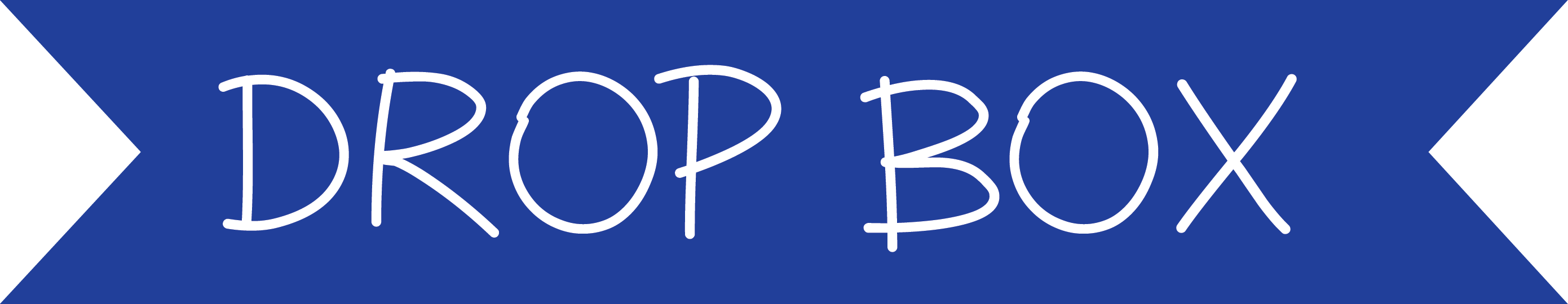 
Please drop your [NEW/GENTLY USED/ETC.] books for [CHILDREN AGES X-XX or ADULTS] here. Donations accepted through [INSERT DATE].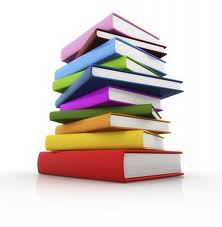 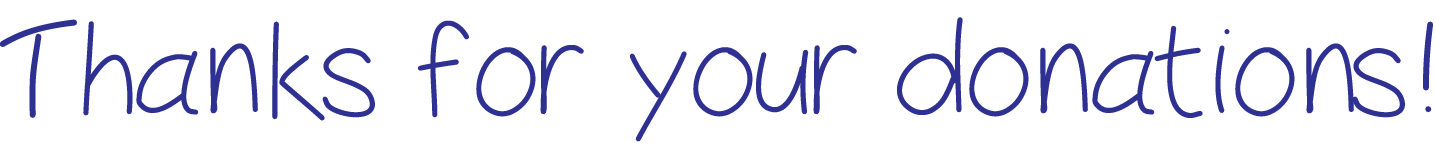 